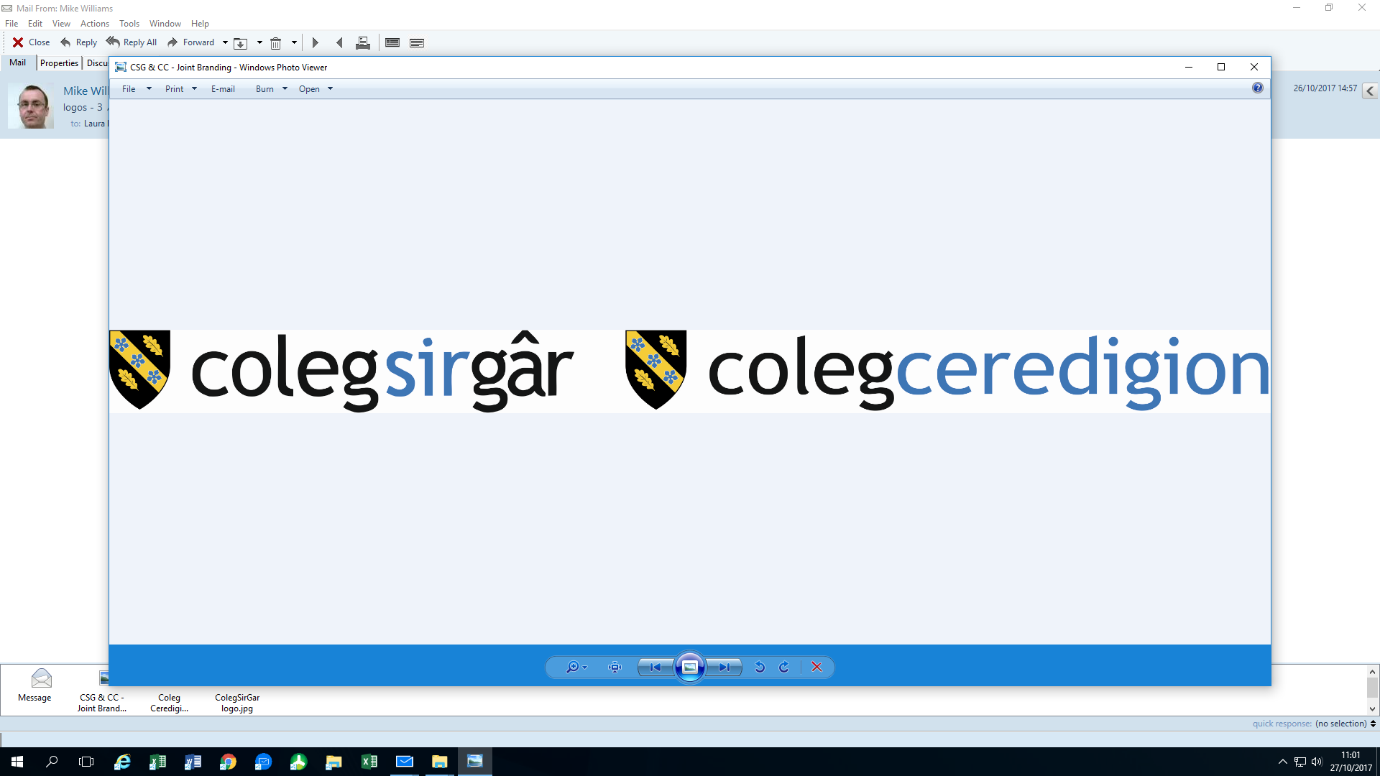 BUDDION GWEITHWYREMPLOYEE BENEFITSCyflog CystadleuolHawliau Gwyliau HaelCynllun PensiunDatblygu StaffCaffeteria a BwytiSalonau Gwallt a HarddwchParcio am ddimCynllun Seiclo i’r GwaithLles GweithredolDisgowntiau StaffCompetitive SalaryGenerous Holiday EntitlementTwo Pension SchemesStaff DevelopmentCafeteria & RestaurantsHair & Beauty SalonsFree Car ParkingCycle to Work SchemeActive WellbeingStaff Discounts